Greening ChiddinglyGreen WeekendSaturday 1st July 2023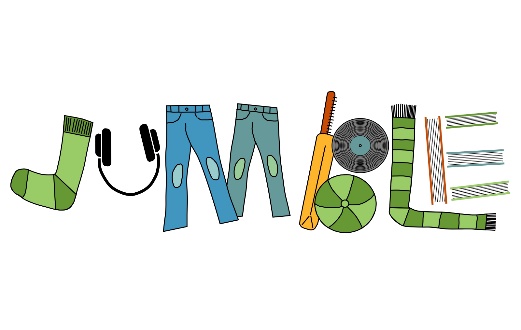 Information for Jumble Trail stall-holdersTips for on the day:Set up your stall outside your home or in the communal area at the Village Shop: put out a table, boxes, clothes rail etc.If you are not in the communal area, you will need a garden, driveway or outdoor area that you are allowed to use without obstruction to pedestrians.Bring out all of the items that you want to sell.Make sure your items are usable and – especially for clothing – in clean condition.Presentation is everything – display your items attractively.Decide on the price of each item but be reasonable – our advice is to “price to sell” if you actually want to shift things.You don’t need price tags for everything, especially if you’re happy to haggle.Make sure that you have plenty of change available. We ask for a £4.00 donation per stall to offset advertising and other organising costs for the Green Weekend – please have this ready for collection.Have fun selling and chatting to neighbours.Safety:It is not a good idea to base your stall inside your home.Make sure money is not left on your stall unattended – put any earnings away safely from time to time.Make sure that house keys are not left around, and that doors and windows are closed.Aim to have two people on your stall, or share your stall with a friend or neighbour.Collection of unsold items:As with the last Green Weekend, we are happy to receive any unsold items left at the end of the event and distribute them to local charities for re-sale. Please bring items to Greenleas, Muddles Green, by 5 pm on Saturday 1 July. Please note that:All items must be clean and usable.All items must be boxed/bagged so that they can be easily transported.Charity shops will not accept children’s soft toys, electrical items, large quantities of books, and larger items such as furniture, so please do not leave them with us. Examples of local organisations that will collect larger unwanted items are available on the Greening Chiddingly website: https://www.greeningchiddingly.org/reduce-your-consumption.html Terms and conditions:By booking your stall you agree to the following terms and conditions:Your stall must be at the address you register it at. This may be your own home or someone you know (with permission), or in the communal area at the Village Shop. You agree to your address being shared to potential customers. No other personal information will be shared.Stalls should not cause obstruction for traffic or pedestrians.Stalls must not be inside a property.No alcohol, cigarettes or drugs will be sold.Your donation is non-refundable.